Weekly Calendar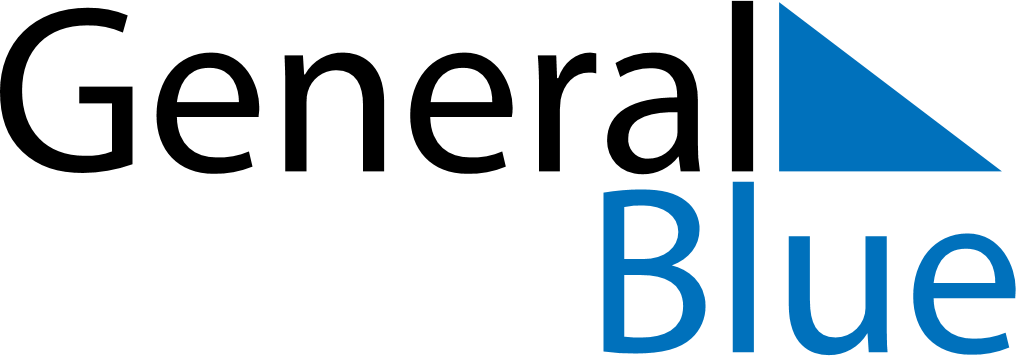 May 11, 2026 - May 17, 2026Weekly CalendarMay 11, 2026 - May 17, 2026MondayMay 11TuesdayMay 12WednesdayMay 13ThursdayMay 14FridayMay 15SaturdayMay 16SundayMay 17MY NOTES